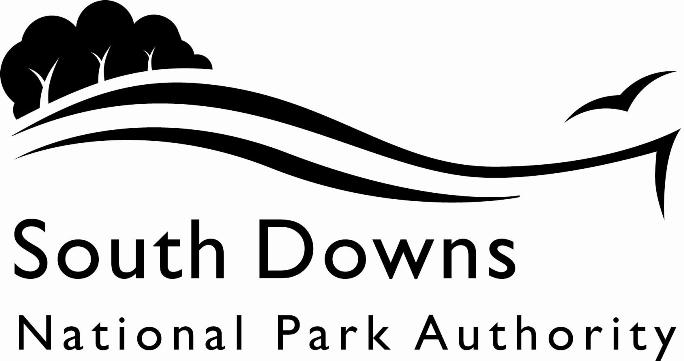 Town and Country Planning Acts 1990Planning (Listed Building and Conservation Area) Act 1990LIST OF NEW PLANNING AND OTHER APPLICATIONS, RECEIVED AND VALIDWEEKLY LIST AS AT 8 January 2024The following is a list of applications which have been made valid in the week shown above for the recovered areas within the South Downs National Park (Adur District Council, Arun District Council, Brighton & Hove Council, Mid Sussex District Council, Wealden District Council, Worthing Borough Council, county applications for East Sussex, Hampshire and West Sussex County Councils), and for all “Called In” applications for the remainder of the National Park area. These will be determined by the South Downs National Park Authority.IMPORTANT NOTE:The South Downs National Park Authority adopted the Community Infrastructure Levy Charging Schedule on 1st April 2017. Applications determined after that date will be subject to the rates set out in the Charging Schedule https://www.southdowns.gov.uk/community-infrastructure-levy/. If you have any questions, please contact CIL@southdowns.gov.uk or tel: 01730 814810.  Want to know what’s happening in the South Downs National Park? 
Sign up to our monthly newsletter to get the latest news and views delivered to your inboxwww.southdowns.gov.uk/join-the-newsletterApplicant:	Initial Parking Limited, Initial Parking LimitedProposal:	Installation of associated structures and display of advertisements related to existing use car parkLocation:	Bopeep Car Park, Bopeep Lane, Alciston, East Sussex, BN26 6UJ, Grid Ref:	549411 105038Applicant:	Initial Parking Limited, Initial Parking LimitedProposal:	Advertisements in relation to the continued use of the site as a car park. 1x large advertisement on new timber poles. 3x advertisements on existing polesLocation:	Bopeep Car Park, Bopeep Lane, Alciston, East Sussex, BN26 6UJ, Grid Ref:	549411 105038Applicant:	Mr Roger CooperProposal:	Limewash Front Elevation House Flintwall.Location:	Tile Barn Cottage, Tile Barn, Whiteway, Alfriston, Polegate, East Sussex, BN26 5TT, Grid Ref:	551574 101566Applicant:	Olga PolizziProposal:	Internal alterations to create staff accommodation, minor modifications to the previously approved rear terraceLocation:	Saddlers House , High Street, Alfriston, East Sussex, BN26 5SZGrid Ref:	552036 103130Applicant:	Olga PolizziProposal:	Internal alterations to create staff accommodation, minor modifications to the previously approved rear terraceLocation:	Saddlers House , High Street, Alfriston, East Sussex, BN26 5SZGrid Ref:	552036 103130Applicant:	Mrs Sally MorrisProposal:	T1. Holm Oak. Raise canopy on eastern side to clear garage roof by up to 2m.Location:	South House, The Street, Clapham, Worthing, West Sussex, BN13 3UU, Grid Ref:	509461 106335Applicant:	Mr Gilbert Davies, Beachy Head EstateProposal:	Holly (T1) - FellCherry (T2)  - FellLocation:	The Dipperays , Upper Street, East Dean, East Sussex, BN20 0BSGrid Ref:	555652 97873Applicant:	Mr Sam Adeniji, East Dean and Friston Parish CouncilProposal:	Acacia (T1-7 inclusive) - Reduce crowns by 20-30%,remove all deadwood and raise crowns over buildings to ensure a 2m clearance and statutory heights over highway. Beech (T8 & 9) - Raise crowns to statutory heights over highway.Location:	Land at Michel Dene Road, East Dean, East Sussex, , Grid Ref:	555796 97973Applicant:	Mrs P MitchellProposal:	Addition of privacy trellis on top of garden wall to the rearLocation:	The Coach House , 2 School Hill, Findon, West Sussex, BN14 0TRGrid Ref:	512148 108876Applicant:	Mrs P MitchellProposal:	Addition of privacy trellis on top of garden wall to the rear.Location:	The Coach House , 2 School Hill, Findon, West Sussex, BN14 0TRGrid Ref:	512148 108876Applicant:	Ms Rosie HaydenProposal:	Erect single storey extension at rearLocation:	Trek End, The Street, Wilmington, Polegate, East Sussex, BN26 5SQ, Grid Ref:	554619 104807Applicant:	Roedean SchoolProposal:	Proposed Installation of 3 x Windows and New Door to Replace Existing Windows.Location:	Roedean School , Roedean Way, Brighton, Brighton & Hove, BN2 5RQGrid Ref:	534960 103192Applicant:	Roedean SchoolProposal:	Proposed Installation of 3 x Windows and New Door to Replace Existing Windows.Location:	Roedean School , Roedean Way, Brighton, Brighton & Hove, BN2 5RQGrid Ref:	534960 103192Applicant:	Roedean School, Roedean SchoolProposal:	Proposed installation of 12 no. windows to replace existing windows in the swimming pool building.Location:	Roedean School , Roedean Way, Brighton, Brighton & Hove, BN2 5RQGrid Ref:	534960 103192Applicant:	Mr Stephen ColemanProposal:	Removal of existing stable block and replacement with carportLocation:	The Old Stables , 4 Church Farm Close, Patching, West Sussex, BN13 3FAGrid Ref:	508698 106488Applicant:	Mr A JaggsProposal:	Demolition of the existing structures that comprise the disused care home and replacement with a new single dwelling and associated buildings including a lodge with additional ancillary residential accommodation and associated landscaping worksLocation:	Westbury House Nursing Home , West Meon Road, East Meon, Petersfield, Hampshire, GU32 1HYGrid Ref:	465697 123850Town and Country Planning Acts 1990Planning (Listed Building and Conservation Area) Act 1990LIST OF NEW PLANNING AND OTHER APPLICATIONS, RECEIVED AND VALIDWEEKLY LIST AS AT 8 January 2024The following is a list of applications which have been made valid in the week shown above. These will be determined, under an agency agreement, by Chichester District Council, unless the application is ‘Called in’ by the South Downs National Park Authority for determination. Further details regarding the agency agreement can be found on the SDNPA website at www.southdowns.gov.uk.If you require any further information please contact Chichester District Council who will be dealing with the application.IMPORTANT NOTE:The South Downs National Park Authority adopted the Community Infrastructure Levy Charging Schedule on 1st April 2017. Applications determined after that date will be subject to the rates set out in the Charging Schedule https://www.southdowns.gov.uk/community-infrastructure-levy/. If you have any questions, please contact CIL@southdowns.gov.uk or tel: 01730 814810.  Want to know what’s happening in the South Downs National Park? 
Sign up to our monthly newsletter to get the latest news and views delivered to your inboxwww.southdowns.gov.uk/join-the-newsletterApplicant:	Mr Stuart Reid, The Watergate EstateProposal:	New agricultural building for storage of grain and machinery.Location:	Land East of Locksash Farm , Locksash Lane, West Marden, West Sussex, PO18 9DZGrid Ref:	478278 113623Applicant:	Mrs H. Rolls, Cowdray EstateProposal:	Internal alteration and refurbishment. Renewal of failing foul and surface water drainage systems below ground together with new connections, package treatment plant and soakaways. New landscaping to residential curtilage of existing cottages including fencing, hedging, and paving. Two new bollards to protect existing gas valve from vehicular collision and new gate with freestanding posts.Location:	1-3 Laundry Cottages, Cowdray Ruins, North Street, Midhurst, West Sussex, GU29 9ALGrid Ref:	489135 121634Applicant:	Mr Steve HomewoodProposal:	Splitting existing garden into two and erection 1 no. dwelling with shared existing vehicular access.Location:	Land to rear of 1 Hawksfold House , Hawksfold Lane East, Fernhurst, West Sussex, GU27 3JWGrid Ref:	489203 128601IMPORTANT NOTE: This application is liable for Community Infrastructure Levy and associated details will require to be recorded on the Local Land Charges Register. If you require any additional information regarding this, please contact CIL@southdowns.gov.uk or tel: 01730 814810.Applicant:	Mr B FerryProposal:	Notification of intention to reduce south and west sectors by 2m on 1 no. Liquidambar styricaflua tree (T1), crown reduce by 2m and remove 1 no. stem on west sector on 1 no. Monterey pine tree (T2) and crown reduce by 2m on 1 no. Common beech tree (T4).Location:	Little Bognor House , Little Bognor Road, Fittleworth, West Sussex, RH20 1JTGrid Ref:	500582 120464Applicant:	Mr A ChanceProposal:	Existing lawful development certificate for the continued use of building for the sale of goods.Location:	Grange Farm Shop , Common Road, Funtington, West Sussex, PO18 9LNGrid Ref:	479843 108306Applicant:	Mrs InghamProposal:	Notification of intention to fell 1 no. Maple tree (quoted as T1).Location:	Goodgers Barn , Southbrook Road, West Ashling, West Sussex, PO18 8DNGrid Ref:	481198 107448Applicant:	Sai Kishore Praveen Kumar Thadi, OpenreachProposal:	Regulation 5 Notice under the Electronic Communications Code (Conditions and Restrictions) Regulations 2003 (as amended) to install 1 no. 9m light wooden pole (WP1) (Ref: WF0G4K4G).Regulation 5 Notice - 1x 9m light wooden pole.Location:	Road Verge O/s The Medlars, Common Road, Funtington, West Sussex, PO18 9AF, Grid Ref:	480023 108305Applicant:	SeymourProposal:	Notification of intention to crown reduce by 2.5m (to previous pruning points) and remove 2 no. branches on south sector on 1 no. Oak tree (T1).Location:	Fern House , Down Street, West Ashling, West Sussex, PO18 8DSGrid Ref:	480954 107375Applicant:	Helen Corbishley, SSENProposal:	Consent under Section 37 of the Electricity Act 1989 to install and keep installed above ground an electric line (Ref: FAW592).Location:	Kent House, Kent House Lane, East Harting, Petersfield, West Sussex, GU31 5LS, Grid Ref:	479394 119574Applicant:	Mr and Mrs R HancockProposal:	Demolition of outbuilding and erection of single storey outbuilding for use as annexe. (Variation of condition 2 (plans) from planning permssion SDNP/19/03263/HOUS - changes to fenestration and floor area).Location:	Peacock Lodge , West Lavant Road, Lavant, West Sussex, PO18 9AHGrid Ref:	485011 108340IMPORTANT NOTE: This application is liable for Community Infrastructure Levy and associated details will require to be recorded on the Local Land Charges Register. If you require any additional information regarding this, please contact CIL@southdowns.gov.uk or tel: 01730 814810.Applicant:	Mrs Lucy ClareProposal:	Single storey rear extension and replacement front porch.Location:	11 Oakfield, Lodsworth, West Sussex, GU28 9BLGrid Ref:	492558 123202Applicant:	Josh Read, JR TreeCareProposal:	Fell 2 no. Weeping cherry trees (quoted as 0015 & 0008), crown thin by up to 20% on 1 no. June berry tree (quoted as 0002), 2 no. Paper birch trees (quoted as 0023 & 0010), 1 no. Norway maple tree (quoted as 0013), 1 no. Weeping cherry tree (quoted as 0035), 1 no. Black locust tree (quoted as 0037), 2 no. Common beech trees (quoted as 0039 & 0063), 1 no. Chonosuki crab apple tree (quoted as 0079), 1 no. Rowan tree (quoted as 0019), 4 no. Wild cherry trees (quoted as 0082, 0076, 0067 & 0066) and 2 no. Fuji cherry tree (quoted as 0016 & 0056), prune to previous points on 9 no. Smoke trees (within group quoted as 0091), crown reduce by up to 1m and crown thin by 10% on 1 no. Hill cherry tree (quoted as 0006), height reduce by up to 1.5m, reduce north-east and west sectors by 1-1.5m and crown thin by 15% on western sector on 1 no. Norway maple tree (quoted as 0009), crown lift to approx. 1m (above ground level) on north, south and east sectors on 1 no. Oriental spruce tree (quoted as 0011), crown reduce by approx. 0.5m on 1 no. Headed flowered dogwood tree (quoted as 0042), crown reduce by approx. 0.5m on 1 no. Cherry plum tree (quoted as 0043), Re-prune by 2-3m (to previous points) on 1 no. Hazel tree (quoted as 0089), Re-prune by up to 1.5m (to previous points) on 1 no. Common beech tree (quoted as 0086), Re-pollard by approx. 4m (to previous points) on 1 no. Ivy leaved maple tree (quoted as 0084), crown reduce by up to 1.5m and crown thin by up to 20% on 1 no. Hill cherry tree (quoted as 0083) , crown reduce by up to 1.5m on 1 no. Quince tree (quoted as 0061), all within Woodland, W1 subject to 82/01100/TPO.Location:	Little Midhurst Estate, Midhurst, GU29 9TD, , Grid Ref:	488271 120138Applicant:	British Telecommunications plc (BT)Proposal:	Regulation 5 notification under the Electronic Communications Code regulation 2003 (as amended) for 1 no. 10m light wooden pole.Location:	Verge Near Slathurst Farm, Lambourne Lane, Milland, Liphook, West Sussex, GU30 7ND, , Grid Ref:	485110 126823Applicant:	Mr Alex Burdfield, Savills (UK) LtdProposal:	Estate Agent window displays - 2 no. A3 LED light pockets on each window and 1 no. TV display screen.Location:	Swan House , Saddlers Row, Petworth, West Sussex, GU28 0ANGrid Ref:	497610 121668Applicant:	Mr Alex Burdfield, Savills (UK) LtdProposal:	2 no. hanging signs to existing brackets. 2 no. fascia signs over entrance door and to wall adjacent to entrance.  All 'yellow badge' Savills logo.Location:	Swan House , Saddlers Row, Petworth, West Sussex, GU28 0ANGrid Ref:	497610 121668Applicant:	Mr HerringProposal:	Proposed single storey rear extension.Location:	Allington Cottage , Langley Lane, Langley, Rogate, West Sussex, GU33 7JRGrid Ref:	480904 129231Applicant:	Mr and Mrs SmedleyProposal:	Repointing of walls with lime mortar, raising of chimney to 1.8m above the ridge,Reinstatement of vent slit and closing of front eave with new brick course.Location:	Little Yarne , Cobblers Row To The Grove, Singleton, West Sussex, PO18 0HAGrid Ref:	487816 113199Applicant:	Mr Chris Gradidge, GW & MW GradidgeProposal:	Replacement rear and side extensions with associated works including changes to fenestration.Location:	Packhorse Cottage, Broad Walk, Stansted, Stoughton, Rowlands Castle, West Sussex, PO9 6DT, Grid Ref:	475325 109959Town and Country Planning Acts 1990Planning (Listed Building and Conservation Area) Act 1990LIST OF NEW PLANNING AND OTHER APPLICATIONS, RECEIVED AND VALIDWEEKLY LIST AS AT 8 January 2024The following is a list of applications which have been made valid in the week shown above. These will be determined, under an agency agreement, by East Hampshire District Council, unless the application is ‘Called in’ by the South Downs National Park Authority for determination. Further details regarding the agency agreement can be found on the SDNPA website at www.southdowns.gov.uk.If you require any further information please contact East Hampshire District Council who will be dealing with the application.IMPORTANT NOTE:The South Downs National Park Authority adopted the Community Infrastructure Levy Charging Schedule on 1st April 2017. Applications determined after that date will be subject to the rates set out in the Charging Schedule https://www.southdowns.gov.uk/community-infrastructure-levy/. If you have any questions, please contact CIL@southdowns.gov.uk or tel: 01730 814810.  Want to know what’s happening in the South Downs National Park? 
Sign up to our monthly newsletter to get the latest news and views delivered to your inboxwww.southdowns.gov.uk/join-the-newsletterApplicant:	Mr Chris PalmerProposal:	Rear single storey extension with attached link. Internal alterations. Replacement timber windows to the rear and side. Part of flint boundary wall to be rebuilt in matching materials. New Conservation Rooflight to 2nd floor bedroom.Location:	11 High Street, East Meon, Petersfield, Hampshire, GU32 1QAGrid Ref:	468108 122132IMPORTANT NOTE: This application is liable for Community Infrastructure Levy and associated details will require to be recorded on the Local Land Charges Register. If you require any additional information regarding this, please contact CIL@southdowns.gov.uk or tel: 01730 814810.Applicant:	Mr Chris PalmerProposal:	Listed Building Consent - Rear single storey extension with attached link. Internal alterations. Replacement timber windows to the rear and side. Part of flint boundary wall to be rebuilt in matching materials. New Conservation Rooflight to 2nd floor bedroom.Location:	11 High Street, East Meon, Petersfield, Hampshire, GU32 1QAGrid Ref:	468108 122132IMPORTANT NOTE: This application is liable for Community Infrastructure Levy and associated details will require to be recorded on the Local Land Charges Register. If you require any additional information regarding this, please contact CIL@southdowns.gov.uk or tel: 01730 814810.Applicant:	Mr FlemingProposal:	single storey workshopLocation:	Le Court, Red House , Selborne Road, Greatham, Liss, Hampshire, GU33 6HLGrid Ref:	476275 131436Applicant:	T and CPP LtdProposal:	Lawful Development Certificate for the Proposed siting of a caravan within the curtilage of East Lodge for use ancillary to the dwellinghouse.Location:	East Lodge, Winchester Road, Bordean, Petersfield, Hampshire, GU32 1EP, Grid Ref:	469933 124462Applicant:	Mr & Mrs Nick SwindellsProposal:	Single storey rear extensionLocation:	Woodcott , Stodham Lane, Liss, Hampshire, GU31 5AGGrid Ref:	477531 125606IMPORTANT NOTE: This application is liable for Community Infrastructure Levy and associated details will require to be recorded on the Local Land Charges Register. If you require any additional information regarding this, please contact CIL@southdowns.gov.uk or tel: 01730 814810.Applicant:	Mr P RogersProposal:	Ground Floor Rear Extension.Location:	6 Monks Orchard, Petersfield, Hampshire, GU32 2JJ, Grid Ref:	474673 124327Applicant:	Mr Ben Bentley, Petersfield Town Football ClubProposal:	Replacement FloodlightingLocation:	Petersfield Town Football Club Ltd , Love Lane, Petersfield, Hampshire, GU31 4BWGrid Ref:	475302 123668Applicant:	Miss Nicola SmithProposal:	Ash Tree - Crown Reduction existing height 14 metres and existing spread 8 metres, finished height 11 metres and finished spread 5 metres. Crown Lift  by 5 metres. Removal of Large Branch.Location:	2 Avon Close, Petersfield, Hampshire, GU31 4LGGrid Ref:	474150 122481Applicant:	OpenreachProposal:	Installation of new Block terminal (CBT) on front elevation.Location:	Lloyds Tsb Bank Plc, 5 The Square, Petersfield, Hampshire, GU32 3HL, Grid Ref:	474626 123311Applicant:	Mr Edward ConnorsProposal:	Material change of use of land to a mixed use for the keeping of horses and as a residential caravan site, including the stationing of 3 caravans (no more than one static caravan) retention of existing hardstanding and vehicular access, and erection of ancillary amenity building.Location:	Land South Of , Green Street, East Worldham, Bordon, Hampshire, GU35 9NNGrid Ref:	476768 137720Town and Country Planning Acts 1990Planning (Listed Building and Conservation Area) Act 1990LIST OF NEW PLANNING AND OTHER APPLICATIONS, RECEIVED AND VALIDWEEKLY LIST AS AT 8 January 2024The following is a list of applications which have been made valid in the week shown above. These will be determined, under an agency agreement, by Horsham District Council, unless the application is ‘Called in’ by the South Downs National Park Authority for determination. Further details regarding the agency agreement can be found on the SDNPA website at www.southdowns.gov.uk.If you require any further information please contact Horsham District Council who will be dealing with the application.IMPORTANT NOTE:The South Downs National Park Authority adopted the Community Infrastructure Levy Charging Schedule on 1st April 2017. Applications determined after that date will be subject to the rates set out in the Charging Schedule https://www.southdowns.gov.uk/community-infrastructure-levy/. If you have any questions, please contact CIL@southdowns.gov.uk or tel: 01730 814810.  Want to know what’s happening in the South Downs National Park? 
Sign up to our monthly newsletter to get the latest news and views delivered to your inboxwww.southdowns.gov.uk/join-the-newsletterApplicant:	Mr and  Mrs J Mark and Mary BuckleyProposal:	Replacement of windows to front elevation.Location:	Densford , Church Street, Amberley, West Sussex, BN18 9NDGrid Ref:	502963 113157Town and Country Planning Acts 1990Planning (Listed Building and Conservation Area) Act 1990LIST OF NEW PLANNING AND OTHER APPLICATIONS, RECEIVED AND VALIDWEEKLY LIST AS AT 8 January 2024The following is a list of applications in the area of Lewes and Eastbourne Districts which have been made valid in the week shown above. These will be determined, under an agency agreement, by Lewes District Council, unless the application is ‘Called in’ by the South Downs National Park Authority for determination. Further details regarding the agency agreement can be found on the SDNPA website at www.southdowns.gov.uk.If you require any further information please contact Lewes District Council who will be dealing with the application.IMPORTANT NOTE:The South Downs National Park Authority adopted the Community Infrastructure Levy Charging Schedule on 1st April 2017. Applications determined after that date will be subject to the rates set out in the Charging Schedule https://www.southdowns.gov.uk/community-infrastructure-levy/. If you have any questions, please contact CIL@southdowns.gov.uk or tel: 01730 814810.  Want to know what’s happening in the South Downs National Park? 
Sign up to our monthly newsletter to get the latest news and views delivered to your inboxwww.southdowns.gov.uk/join-the-newsletterApplicant:	D ForesterProposal:	T1 - Ash - dismantle in sections to just above ground level - tree has ADBT2, T3, T4 - Sycamore - dismantle to just above ground level - trees are all dead or in declineT5 - Maple - dismantle to just above ground level - trees are all dead or in declineT6 - Sycamore - reduce crown by 4m and clear all arisings - to maintain height to lessen shading to gardenLocation:	Brangwyn Meadow Ditchling, Rear of 25 South Street, Ditchling, East Sussex, BN6 8UQGrid Ref:	532510 115126Applicant:	Young & CosProposal:	Replacement of existing signage with branded signage. 1no externally illuminated signwritten letter sign, 3no non illuminated signwritten signs, 2 no externally illuminated wall and post swing signs and non illuminated wall plaqueLocation:	The Bull , 2 High Street, Ditchling, East Sussex, BN6 8TAGrid Ref:	532611 115212Applicant:	Young & CosProposal:	Replacement of existing signage with branded signage. 1no externally illuminated signwritten letter sign, 3no non illuminated signwritten signs, 2 no externally illuminated wall and post swing signs and non illuminated wall plaqueLocation:	The Bull , 2 High Street, Ditchling, East Sussex, BN6 8TAGrid Ref:	532611 115212Applicant:	Mr B LeviProposal:	Change of use of annex to holiday let and ancillary residential accommodationLocation:	56 Crossways , Wick Street, Firle, East Sussex, BN8 6LGGrid Ref:	546636 107905Applicant:	Mr A EdwardsProposal:	Replacement of existing chimney cowl to Grade II listed buildingLocation:	101 High Street, Lewes, East Sussex, BN7 1XHGrid Ref:	541232 109965Applicant:	Mr H EweProposal:	Retrospective application for painting front wall, ground floor timber fascia board, door and window frames a dried sage greenLocation:	162 High Street, Lewes, East Sussex, BN7 1XUGrid Ref:	541355 110016Applicant:	Mr T Coleman, Saxon Weald Homes LtdProposal:	T1 - Cherry Plum - Crown lift to 3m and sever 1m section of Ivy from base - to reduce overhanging crown over pavementLocation:	Huntington Court , Malling Street, Lewes, East Sussex, BN7 2RYGrid Ref:	542089 110390Applicant:	Ms G CarswellProposal:	14 Solar Panels to the East facing pitched roofLocation:	49 Cluny Street, Lewes, East Sussex, BN7 1LNGrid Ref:	540998 109503Applicant:	Mr T LewithProposal:	Part demolition of a single storey element of the existing house to create new replacement single storey extension with a pitched roof mirroring the main house containing two bedrooms. Creation of a covered parking area for one vehicle. Relocation of existing solar panels from the existing flat roof to the proposed pitched roof. Erection of single storey garden home officeLocation:	Brandon , Kingston Road, Lewes, East Sussex, BN7 3NDGrid Ref:	540382 108939Applicant:	Mr L Nicholson, LJN LtdProposal:	T1 - Beech - remove the large limb over nearby building - to reduce buckling and prevent potential damage of visitor centre and danger to pedestriansLocation:	Hmp Lewes, 1 Brighton Road, Lewes, East Sussex, BN7 1EA, Grid Ref:	540444 110047Applicant:	Mr M MacCallaProposal:	T1 - Hybrid Black Poplar - fell - lightning strike damage present, squirrel damage causing broken branches to fall onto cars in neighbouring drivewayT2 - Hybrid Black Poplar - re-pollard to previous points (high scaffold pollard) approx. 5-6m of re-growth - to maintain integrity of pollard points and improve light into gardensLocation:	53 Cluny Street, Lewes, BN7 1LNGrid Ref:	540972 109478Applicant:	J HedgerProposal:	T1 - Copper Beech - reduce crown by approximately 50% - to avoid breakage and encourage upright growthT2 - Cherry - reduce crown by approximately 50-75% and remove deadwood - to reduce risk of damage to the tree and propertyLocation:	Old Farm House , The Street, Rodmell, East Sussex, BN7 3HEGrid Ref:	541899 106074Town and Country Planning Acts 1990Planning (Listed Building and Conservation Area) Act 1990LIST OF NEW PLANNING AND OTHER APPLICATIONS, RECEIVED AND VALIDWEEKLY LIST AS AT 8 January 2024The following is a list of applications which have been made valid in the week shown above. These will be determined, under an agency agreement, by Winchester District Council, unless the application is ‘called in’ by the South Downs National Park Authority for determination. Further details regarding the agency agreement can be found on the SDNPA website at www.southdowns.gov.uk.If you require any further information please contact Winchester District Council who will be dealing with the application.IMPORTANT NOTE:The South Downs National Park Authority adopted the Community Infrastructure Levy Charging Schedule on 1st April 2017. Applications determined after that date will be subject to the rates set out in the Charging Schedule https://www.southdowns.gov.uk/community-infrastructure-levy/. If you have any questions, please contact CIL@southdowns.gov.uk or tel: 01730 814810.  Want to know what’s happening in the South Downs National Park? 
Sign up to our monthly newsletter to get the latest news and views delivered to your inboxwww.southdowns.gov.uk/join-the-newsletterApplicant:	Mr & Mrs ParkerProposal:	This is for a 5m Rear extension with a gable end pitched roof & boxed down Velux no vaulted ceiling as stated on the plansBrick finish Sage windows & Doors. Decking or Patio Raised area with steps to the garden. Existing side extension to be removed but roof and boundary wall to stay to create a covered walk through to the gardenLocation:	11 Dean Lane, Bishops Waltham, Hampshire, SO32 1FXGrid Ref:	456534 119473Applicant:	Mr Peter MelsonProposal:	Renewing all nine single glazed, wooden casement widows with double glazed identical wooden units in order to minimise heat loss and to help comply with local, environmental targetsLocation:	Manor Farm Cottage, High Street, Droxford, Southampton, Hampshire, SO32 3PA, Grid Ref:	460688 118335Applicant:	Mr D DouganProposal:	Demolition of the existing dwelling and provision of a lodge style house in replacement together with associated decking.Location:	Lisheen , Oxford Lane, Droxford, Hampshire, SO32 2FLGrid Ref:	459458 117513Applicant:	Mr & Mrs H ChiltonProposal:	Demolition of existing barn and formation of tennis court. Removal of existing swimming pool, and formation of replacement swimming pool. Erection of loggia. Associated change of use of land.Location:	Ovington Down Farm , Rodfield Lane, Ovington, Hampshire, SO24 0HTGrid Ref:	455453 128773Applicant:	Mr James MacleodProposal:	The scope of work includes the replacement of existing doors and windows to 2 No. new bifolding doors, a proposed veranda, the demolition of an existing double garage and its replacement with a single storey outbuilding and, alterations to the existing patio, terrace and landscaping.Location:	Chalkwood House , Chalk Hill, Soberton, Hampshire, SO32 3PHGrid Ref:	461242 116416Applicant:	Andrew Graham, The Storaway PartnershipProposal:	Replacement of existing industrial building.Location:	Wallops Wood Farm, Unit 6 , Sheardley Lane, Droxford, Hampshire, SO32 3QYGrid Ref:	463034 118059Applicant:	Mr and Mrs Alex and Vanessa ChiltonProposal:	The proposal comprises the replacement of the rear and side extensions, internal reconfiguration, additional 2 No. windows at the main entrance, additional chimney flue and skylight at the front of the property and all associated landscaping.Location:	Swanmore Lodge , Hampton Hill, Swanmore, Hampshire, SO32 2QNGrid Ref:	457963 117355Applicant:	Mr and Mrs FryProposal:	Erect annexe studio roomLocation:	The Mount, Roman Road, Twyford, Winchester, Hampshire, SO21 1QW, Grid Ref:	448252 124450Applicant:	MR G YATESProposal:	Install solid panel roof extension to the rear of the propertyLocation:	5 Churchfields, Twyford, Hampshire, SO21 1NNGrid Ref:	448076 124788Applicant:	H Greenburg and G BillingsProposal:	To update and enlarge the bathroom, moving modern partitionsLocation:	The Manor House , High Street, Twyford, Hampshire, SO21 1RHGrid Ref:	447960 124209Applicant:	Mr Warren ScarrProposal:	to build a single story extension to the rear of the property, to replace a delapidated 'lean-to' building on the southern elevation, to make internal changes to rooms to modernise and enhance the property, principally to move a bathroom from the ground floor to first floorLocation:	1 Hockley Cottages, Winchester Road, Twyford, Winchester, Hampshire, SO21 1PJ, Grid Ref:	448129 125731Applicant:	Mr Warren ScarrProposal:	to build a single story extension to the rear of the property, to replace a delapidated 'lean-to' building on the southern elevation, to make internal changes to rooms to modernise and enhance the property, principally to move a bathroom from the ground floor to first floorLocation:	1 Hockley Cottages, Winchester Road, Twyford, Winchester, Hampshire, SO21 1PJ, Grid Ref:	448129 125731Applicant:	Mr & Mrs R HowattProposal:	Single storey rear extensionLocation:	Victoria Villa , Winchester Road, Upham, Hampshire, SO32 1HDGrid Ref:	452405 119515Applicant:	Mr & Mrs HaighProposal:	Single storey extensions to Grade II listed building; internal alterations; alterations to drainage and external landscaping, internal and external alterations to garage and installation of solar panels on garage roofLocation:	Graziers , Alton Road, West Meon, Hampshire, GU32 1JFGrid Ref:	464085 124018Applicant:	Mr & Mrs HaighProposal:	Single storey extensions to Grade II listed building; internal alterations; alterations to drainage and external landscaping, internal and external alterations to garage and installation of solar panels on garage roofLocation:	Graziers , Alton Road, West Meon, Hampshire, GU32 1JFGrid Ref:	464085 124018SDNPA (Wealden District area)SDNPA (Wealden District area)SDNPA (Wealden District area)SDNPA (Wealden District area)Team: SDNPA Eastern Area TeamTeam: SDNPA Eastern Area TeamTeam: SDNPA Eastern Area TeamTeam: SDNPA Eastern Area TeamParish:Alciston Parish MeetingWard:Alfriston WardCase No:SDNP/23/05391/FULSDNP/23/05391/FULSDNP/23/05391/FULType:Full ApplicationFull ApplicationFull ApplicationDate Valid:21 December 2023Decision due:15 February 2024Case Officer:Sam WhitehouseSam WhitehouseSam WhitehouseSDNPA (Wealden District area)SDNPA (Wealden District area)SDNPA (Wealden District area)SDNPA (Wealden District area)Team: SDNPA Eastern Area TeamTeam: SDNPA Eastern Area TeamTeam: SDNPA Eastern Area TeamTeam: SDNPA Eastern Area TeamParish:Alciston Parish MeetingWard:Alfriston WardCase No:SDNP/23/05392/ADVSDNP/23/05392/ADVSDNP/23/05392/ADVType:Application to Display AdvertsApplication to Display AdvertsApplication to Display AdvertsDate Valid:21 December 2023Decision due:15 February 2024Case Officer:Sam WhitehouseSam WhitehouseSam WhitehouseSDNPA (Wealden District area)SDNPA (Wealden District area)SDNPA (Wealden District area)SDNPA (Wealden District area)Team: SDNPA Eastern Area TeamTeam: SDNPA Eastern Area TeamTeam: SDNPA Eastern Area TeamTeam: SDNPA Eastern Area TeamParish:Alfriston Parish CouncilWard:Alfriston WardCase No:SDNP/23/05339/LISSDNP/23/05339/LISSDNP/23/05339/LISType:Listed BuildingListed BuildingListed BuildingDate Valid:3 January 2024Decision due:28 February 2024Case Officer:Sam WhitehouseSam WhitehouseSam WhitehouseSDNPA (Wealden District area)SDNPA (Wealden District area)SDNPA (Wealden District area)SDNPA (Wealden District area)Team: SDNPA Eastern Area TeamTeam: SDNPA Eastern Area TeamTeam: SDNPA Eastern Area TeamTeam: SDNPA Eastern Area TeamParish:Alfriston Parish CouncilWard:Alfriston WardCase No:SDNP/23/05421/FULSDNP/23/05421/FULSDNP/23/05421/FULType:Full ApplicationFull ApplicationFull ApplicationDate Valid:22 December 2023Decision due:16 February 2024Case Officer:Samuel BethwaiteSamuel BethwaiteSamuel BethwaiteSDNPA (Wealden District area)SDNPA (Wealden District area)SDNPA (Wealden District area)SDNPA (Wealden District area)Team: SDNPA Eastern Area TeamTeam: SDNPA Eastern Area TeamTeam: SDNPA Eastern Area TeamTeam: SDNPA Eastern Area TeamParish:Alfriston Parish CouncilWard:Alfriston WardCase No:SDNP/23/05422/LISSDNP/23/05422/LISSDNP/23/05422/LISType:Listed BuildingListed BuildingListed BuildingDate Valid:22 December 2023Decision due:16 February 2024Case Officer:Samuel BethwaiteSamuel BethwaiteSamuel BethwaiteSDNPA (Arun District area)SDNPA (Arun District area)SDNPA (Arun District area)SDNPA (Arun District area)Team: SDNPA Western Area TeamTeam: SDNPA Western Area TeamTeam: SDNPA Western Area TeamTeam: SDNPA Western Area TeamParish:Clapham Parish CouncilWard:Findon WardCase No:SDNP/24/00067/TPOSDNP/24/00067/TPOSDNP/24/00067/TPOType:Tree Preservation OrderTree Preservation OrderTree Preservation OrderDate Valid:4 January 2024Decision due:29 February 2024Case Officer:Karen WoodenKaren WoodenKaren WoodenSDNPA (Wealden District area)SDNPA (Wealden District area)SDNPA (Wealden District area)SDNPA (Wealden District area)Team: SDNPA Eastern Area TeamTeam: SDNPA Eastern Area TeamTeam: SDNPA Eastern Area TeamTeam: SDNPA Eastern Area TeamParish:East Dean and Friston Parish CouncilWard:East Dean WardCase No:SDNP/23/05467/TCASDNP/23/05467/TCASDNP/23/05467/TCAType:Tree in a Conservation AreaTree in a Conservation AreaTree in a Conservation AreaDate Valid:2 January 2024Decision due:13 February 2024Case Officer:Adam DuncombeAdam DuncombeAdam DuncombeSDNPA (Wealden District area)SDNPA (Wealden District area)SDNPA (Wealden District area)SDNPA (Wealden District area)Team: SDNPA Eastern Area TeamTeam: SDNPA Eastern Area TeamTeam: SDNPA Eastern Area TeamTeam: SDNPA Eastern Area TeamParish:East Dean and Friston Parish CouncilWard:East Dean WardCase No:SDNP/24/00013/TPOSDNP/24/00013/TPOSDNP/24/00013/TPOType:Tree Preservation OrderTree Preservation OrderTree Preservation OrderDate Valid:3 January 2024Decision due:28 February 2024Case Officer:Adam DuncombeAdam DuncombeAdam DuncombeSDNPA (Arun District area)SDNPA (Arun District area)SDNPA (Arun District area)SDNPA (Arun District area)Team: SDNPA Western Area TeamTeam: SDNPA Western Area TeamTeam: SDNPA Western Area TeamTeam: SDNPA Western Area TeamParish:Findon Parish CouncilWard:Findon WardCase No:SDNP/23/05428/HOUSSDNP/23/05428/HOUSSDNP/23/05428/HOUSType:HouseholderHouseholderHouseholderDate Valid:27 December 2023Decision due:21 February 2024Case Officer:Karen WoodenKaren WoodenKaren WoodenSDNPA (Arun District area)SDNPA (Arun District area)SDNPA (Arun District area)SDNPA (Arun District area)Team: SDNPA Western Area TeamTeam: SDNPA Western Area TeamTeam: SDNPA Western Area TeamTeam: SDNPA Western Area TeamParish:Findon Parish CouncilWard:Findon WardCase No:SDNP/23/05429/LISSDNP/23/05429/LISSDNP/23/05429/LISType:Listed BuildingListed BuildingListed BuildingDate Valid:27 December 2023Decision due:21 February 2024Case Officer:Karen WoodenKaren WoodenKaren WoodenSDNPA (Wealden District area)SDNPA (Wealden District area)SDNPA (Wealden District area)SDNPA (Wealden District area)Team: SDNPA Eastern Area TeamTeam: SDNPA Eastern Area TeamTeam: SDNPA Eastern Area TeamTeam: SDNPA Eastern Area TeamParish:Long Man Parish CouncilWard:East Dean WardCase No:SDNP/23/05305/HOUSSDNP/23/05305/HOUSSDNP/23/05305/HOUSType:HouseholderHouseholderHouseholderDate Valid:2 January 2024Decision due:27 February 2024Case Officer:Sam WhitehouseSam WhitehouseSam WhitehouseSDNPA (Brighton and Hove Council area)SDNPA (Brighton and Hove Council area)SDNPA (Brighton and Hove Council area)SDNPA (Brighton and Hove Council area)Team: SDNPA Eastern Area TeamTeam: SDNPA Eastern Area TeamTeam: SDNPA Eastern Area TeamTeam: SDNPA Eastern Area TeamParish:Non Civil ParishWard:Rottingdean Coastal WardCase No:SDNP/23/05379/FULSDNP/23/05379/FULSDNP/23/05379/FULType:Full ApplicationFull ApplicationFull ApplicationDate Valid:4 January 2024Decision due:29 February 2024Case Officer:Sam WhitehouseSam WhitehouseSam WhitehouseSDNPA (Brighton and Hove Council area)SDNPA (Brighton and Hove Council area)SDNPA (Brighton and Hove Council area)SDNPA (Brighton and Hove Council area)Team: SDNPA Eastern Area TeamTeam: SDNPA Eastern Area TeamTeam: SDNPA Eastern Area TeamTeam: SDNPA Eastern Area TeamParish:Non Civil ParishWard:Rottingdean Coastal WardCase No:SDNP/23/05380/LISSDNP/23/05380/LISSDNP/23/05380/LISType:Listed BuildingListed BuildingListed BuildingDate Valid:4 January 2024Decision due:29 February 2024Case Officer:Sam WhitehouseSam WhitehouseSam WhitehouseSDNPA (Brighton and Hove Council area)SDNPA (Brighton and Hove Council area)SDNPA (Brighton and Hove Council area)SDNPA (Brighton and Hove Council area)Team: SDNPA Eastern Area TeamTeam: SDNPA Eastern Area TeamTeam: SDNPA Eastern Area TeamTeam: SDNPA Eastern Area TeamParish:Non Civil ParishWard:Rottingdean Coastal WardCase No:SDNP/23/05405/FULSDNP/23/05405/FULSDNP/23/05405/FULType:Full ApplicationFull ApplicationFull ApplicationDate Valid:4 January 2024Decision due:29 February 2024Case Officer:Sam WhitehouseSam WhitehouseSam WhitehouseSDNPA (Arun District area)SDNPA (Arun District area)SDNPA (Arun District area)SDNPA (Arun District area)Team: SDNPA Eastern Area TeamTeam: SDNPA Eastern Area TeamTeam: SDNPA Eastern Area TeamTeam: SDNPA Eastern Area TeamParish:Patching Parish CouncilWard:Findon WardCase No:SDNP/23/04906/HOUSSDNP/23/04906/HOUSSDNP/23/04906/HOUSType:HouseholderHouseholderHouseholderDate Valid:23 December 2023Decision due:17 February 2024Case Officer:Sam WhitehouseSam WhitehouseSam WhitehouseSDNPA (Called In Applications)SDNPA (Called In Applications)SDNPA (Called In Applications)SDNPA (Called In Applications)Team: SDNPA Western Area TeamTeam: SDNPA Western Area TeamTeam: SDNPA Western Area TeamTeam: SDNPA Western Area TeamParish:West Meon Parish CouncilWard:Buriton & East Meon WardCase No:SDNP/23/05251/FULSDNP/23/05251/FULSDNP/23/05251/FULType:Full ApplicationFull ApplicationFull ApplicationDate Valid:20 December 2023Decision due:20 March 2024Case Officer:Richard FergusonRichard FergusonRichard FergusonChichester District CouncilChichester District CouncilChichester District CouncilChichester District CouncilTeam: Chichester DC DM teamTeam: Chichester DC DM teamTeam: Chichester DC DM teamTeam: Chichester DC DM teamParish:Compton Parish CouncilWard:Westbourne Ward CHCase No:SDNP/23/05350/APNBSDNP/23/05350/APNBSDNP/23/05350/APNBType:Agricultural Prior Notification BuildingAgricultural Prior Notification BuildingAgricultural Prior Notification BuildingDate Valid:19 December 2023Decision due:15 January 2024Case Officer:Lydia JeramLydia JeramLydia JeramChichester District CouncilChichester District CouncilChichester District CouncilChichester District CouncilTeam: Chichester DC DM teamTeam: Chichester DC DM teamTeam: Chichester DC DM teamTeam: Chichester DC DM teamParish:Easebourne Parish CouncilWard:Easebourne Ward CHCase No:SDNP/23/05089/LISSDNP/23/05089/LISSDNP/23/05089/LISType:Listed BuildingListed BuildingListed BuildingDate Valid:2 January 2024Decision due:27 February 2024Case Officer:Beverly StubbingtonBeverly StubbingtonBeverly StubbingtonChichester District CouncilChichester District CouncilChichester District CouncilChichester District CouncilTeam: Chichester DC DM teamTeam: Chichester DC DM teamTeam: Chichester DC DM teamTeam: Chichester DC DM teamParish:Fernhurst Parish CouncilWard:Fernhurst Ward CHCase No:SDNP/23/05233/FULSDNP/23/05233/FULSDNP/23/05233/FULType:Full ApplicationFull ApplicationFull ApplicationDate Valid:22 December 2023Decision due:16 February 2024Case Officer:Louise KentLouise KentLouise KentChichester District CouncilChichester District CouncilChichester District CouncilChichester District CouncilTeam: Chichester DC DM teamTeam: Chichester DC DM teamTeam: Chichester DC DM teamTeam: Chichester DC DM teamParish:Fittleworth Parish CouncilWard:Fittleworth Ward CHCase No:SDNP/23/05220/TCASDNP/23/05220/TCASDNP/23/05220/TCAType:Tree in a Conservation AreaTree in a Conservation AreaTree in a Conservation AreaDate Valid:18 December 2023Decision due:29 January 2024Case Officer:Henry WhitbyHenry WhitbyHenry WhitbyChichester District CouncilChichester District CouncilChichester District CouncilChichester District CouncilTeam: Chichester DC DM teamTeam: Chichester DC DM teamTeam: Chichester DC DM teamTeam: Chichester DC DM teamParish:Funtington Parish CouncilWard:Lavant Ward CHCase No:SDNP/23/05320/LDESDNP/23/05320/LDESDNP/23/05320/LDEType:Lawful Development Cert (Existing)Lawful Development Cert (Existing)Lawful Development Cert (Existing)Date Valid:18 December 2023Decision due:12 February 2024Case Officer:Lauren CrippsLauren CrippsLauren CrippsChichester District CouncilChichester District CouncilChichester District CouncilChichester District CouncilTeam: Chichester DC DM teamTeam: Chichester DC DM teamTeam: Chichester DC DM teamTeam: Chichester DC DM teamParish:Funtington Parish CouncilWard:Lavant Ward CHCase No:SDNP/23/05342/TCASDNP/23/05342/TCASDNP/23/05342/TCAType:Tree in a Conservation AreaTree in a Conservation AreaTree in a Conservation AreaDate Valid:19 December 2023Decision due:30 January 2024Case Officer:Chloe JacobsChloe JacobsChloe JacobsChichester District CouncilChichester District CouncilChichester District CouncilChichester District CouncilTeam: Chichester DC DM teamTeam: Chichester DC DM teamTeam: Chichester DC DM teamTeam: Chichester DC DM teamParish:Funtington Parish CouncilWard:Lavant Ward CHCase No:SDNP/23/05418/PNTELSDNP/23/05418/PNTELSDNP/23/05418/PNTELType:Prior Notification Telecoms (28 day)Prior Notification Telecoms (28 day)Prior Notification Telecoms (28 day)Date Valid:20 December 2023Decision due:17 January 2024Case Officer:Khaleda KamaliKhaleda KamaliKhaleda KamaliChichester District CouncilChichester District CouncilChichester District CouncilChichester District CouncilTeam: Chichester DC DM teamTeam: Chichester DC DM teamTeam: Chichester DC DM teamTeam: Chichester DC DM teamParish:Funtington Parish CouncilWard:Lavant Ward CHCase No:SDNP/23/05423/TCASDNP/23/05423/TCASDNP/23/05423/TCAType:Tree in a Conservation AreaTree in a Conservation AreaTree in a Conservation AreaDate Valid:22 December 2023Decision due:2 February 2024Case Officer:Henry WhitbyHenry WhitbyHenry WhitbyChichester District CouncilChichester District CouncilChichester District CouncilChichester District CouncilTeam: Chichester DC DM teamTeam: Chichester DC DM teamTeam: Chichester DC DM teamTeam: Chichester DC DM teamParish:Harting Parish CouncilWard:Harting Ward CHCase No:SDNP/23/05472/OHLSDNP/23/05472/OHLSDNP/23/05472/OHLType:Overhead Electricity LinesOverhead Electricity LinesOverhead Electricity LinesDate Valid:21 December 2023Decision due:1 February 2024Case Officer:Khaleda KamaliKhaleda KamaliKhaleda KamaliChichester District CouncilChichester District CouncilChichester District CouncilChichester District CouncilTeam: Chichester DC DM teamTeam: Chichester DC DM teamTeam: Chichester DC DM teamTeam: Chichester DC DM teamParish:Lavant Parish CouncilWard:Lavant Ward CHCase No:SDNP/23/05175/CNDSDNP/23/05175/CNDSDNP/23/05175/CNDType:Removal or Variation of a ConditionRemoval or Variation of a ConditionRemoval or Variation of a ConditionDate Valid:3 January 2024Decision due:28 February 2024Case Officer:Beverly StubbingtonBeverly StubbingtonBeverly StubbingtonChichester District CouncilChichester District CouncilChichester District CouncilChichester District CouncilTeam: Chichester DC DM teamTeam: Chichester DC DM teamTeam: Chichester DC DM teamTeam: Chichester DC DM teamParish:Lodsworth Parish CouncilWard:Easebourne Ward CHCase No:SDNP/23/05328/HOUSSDNP/23/05328/HOUSSDNP/23/05328/HOUSType:HouseholderHouseholderHouseholderDate Valid:19 December 2023Decision due:13 February 2024Case Officer:Jemma FranklandJemma FranklandJemma FranklandChichester District CouncilChichester District CouncilChichester District CouncilChichester District CouncilTeam: Chichester DC DM teamTeam: Chichester DC DM teamTeam: Chichester DC DM teamTeam: Chichester DC DM teamParish:Midhurst Town CouncilWard:Midhurst Ward CHCase No:SDNP/23/04982/TPOSDNP/23/04982/TPOSDNP/23/04982/TPOType:Tree Preservation OrderTree Preservation OrderTree Preservation OrderDate Valid:18 December 2023Decision due:12 February 2024Case Officer:Henry WhitbyHenry WhitbyHenry WhitbyChichester District CouncilChichester District CouncilChichester District CouncilChichester District CouncilTeam: Chichester DC DM teamTeam: Chichester DC DM teamTeam: Chichester DC DM teamTeam: Chichester DC DM teamParish:Milland Parish CouncilWard:Fernhurst Ward CHCase No:SDNP/23/05473/PNTELSDNP/23/05473/PNTELSDNP/23/05473/PNTELType:Prior Notification Telecoms (28 day)Prior Notification Telecoms (28 day)Prior Notification Telecoms (28 day)Date Valid:29 December 2023Decision due:26 January 2024Case Officer:Lydia JeramLydia JeramLydia JeramChichester District CouncilChichester District CouncilChichester District CouncilChichester District CouncilTeam: Chichester DC DM teamTeam: Chichester DC DM teamTeam: Chichester DC DM teamTeam: Chichester DC DM teamParish:Petworth Town CouncilWard:Petworth Ward CHCase No:SDNP/23/05348/ADVSDNP/23/05348/ADVSDNP/23/05348/ADVType:Application to Display AdvertsApplication to Display AdvertsApplication to Display AdvertsDate Valid:19 December 2023Decision due:13 February 2024Case Officer:Jemma FranklandJemma FranklandJemma FranklandChichester District CouncilChichester District CouncilChichester District CouncilChichester District CouncilTeam: Chichester DC DM teamTeam: Chichester DC DM teamTeam: Chichester DC DM teamTeam: Chichester DC DM teamParish:Petworth Town CouncilWard:Petworth Ward CHCase No:SDNP/23/05349/ADVSDNP/23/05349/ADVSDNP/23/05349/ADVType:Application to Display AdvertsApplication to Display AdvertsApplication to Display AdvertsDate Valid:19 December 2023Decision due:13 February 2024Case Officer:Jemma FranklandJemma FranklandJemma FranklandChichester District CouncilChichester District CouncilChichester District CouncilChichester District CouncilTeam: Chichester DC DM teamTeam: Chichester DC DM teamTeam: Chichester DC DM teamTeam: Chichester DC DM teamParish:Rogate Parish CouncilWard:Harting Ward CHCase No:SDNP/23/05442/LDPSDNP/23/05442/LDPSDNP/23/05442/LDPType:Lawful Development Cert (Proposed)Lawful Development Cert (Proposed)Lawful Development Cert (Proposed)Date Valid:27 December 2023Decision due:21 February 2024Case Officer:Lydia JeramLydia JeramLydia JeramChichester District CouncilChichester District CouncilChichester District CouncilChichester District CouncilTeam: Chichester DC DM teamTeam: Chichester DC DM teamTeam: Chichester DC DM teamTeam: Chichester DC DM teamParish:Singleton Parish CouncilWard:Goodwood Ward CHCase No:SDNP/23/05185/LISSDNP/23/05185/LISSDNP/23/05185/LISType:Listed BuildingListed BuildingListed BuildingDate Valid:20 December 2023Decision due:14 February 2024Case Officer:Beverly StubbingtonBeverly StubbingtonBeverly StubbingtonChichester District CouncilChichester District CouncilChichester District CouncilChichester District CouncilTeam: Chichester DC DM teamTeam: Chichester DC DM teamTeam: Chichester DC DM teamTeam: Chichester DC DM teamParish:Stoughton Parish CouncilWard:Westbourne Ward CHCase No:SDNP/23/04714/HOUSSDNP/23/04714/HOUSSDNP/23/04714/HOUSType:HouseholderHouseholderHouseholderDate Valid:21 December 2023Decision due:15 February 2024Case Officer:Lydia JeramLydia JeramLydia JeramEast Hampshire District CouncilEast Hampshire District CouncilEast Hampshire District CouncilEast Hampshire District CouncilTeam: East Hants DM teamTeam: East Hants DM teamTeam: East Hants DM teamTeam: East Hants DM teamParish:East Meon Parish CouncilWard:Buriton & East Meon WardCase No:SDNP/23/05360/HOUSSDNP/23/05360/HOUSSDNP/23/05360/HOUSType:HouseholderHouseholderHouseholderDate Valid:2 January 2024Decision due:27 February 2024Case Officer:Janet MullenJanet MullenJanet MullenEast Hampshire District CouncilEast Hampshire District CouncilEast Hampshire District CouncilEast Hampshire District CouncilTeam: East Hants DM teamTeam: East Hants DM teamTeam: East Hants DM teamTeam: East Hants DM teamParish:East Meon Parish CouncilWard:Buriton & East Meon WardCase No:SDNP/23/05361/LISSDNP/23/05361/LISSDNP/23/05361/LISType:Listed BuildingListed BuildingListed BuildingDate Valid:2 January 2024Decision due:27 February 2024Case Officer:Janet MullenJanet MullenJanet MullenEast Hampshire District CouncilEast Hampshire District CouncilEast Hampshire District CouncilEast Hampshire District CouncilTeam: East Hants DM teamTeam: East Hants DM teamTeam: East Hants DM teamTeam: East Hants DM teamParish:Greatham Parish CouncilWard:Whitehill Hogmoor & Greatham WardCase No:SDNP/23/05126/HOUSSDNP/23/05126/HOUSSDNP/23/05126/HOUSType:HouseholderHouseholderHouseholderDate Valid:18 December 2023Decision due:12 February 2024Case Officer:Pippa Harrisson-ChardPippa Harrisson-ChardPippa Harrisson-ChardEast Hampshire District CouncilEast Hampshire District CouncilEast Hampshire District CouncilEast Hampshire District CouncilTeam: East Hants DM teamTeam: East Hants DM teamTeam: East Hants DM teamTeam: East Hants DM teamParish:Langrish Parish CouncilWard:Buriton & East Meon WardCase No:SDNP/23/04916/LDPSDNP/23/04916/LDPSDNP/23/04916/LDPType:Lawful Development Cert (Proposed)Lawful Development Cert (Proposed)Lawful Development Cert (Proposed)Date Valid:2 January 2024Decision due:27 February 2024Case Officer:Alex RansomAlex RansomAlex RansomEast Hampshire District CouncilEast Hampshire District CouncilEast Hampshire District CouncilEast Hampshire District CouncilTeam: East Hants DM teamTeam: East Hants DM teamTeam: East Hants DM teamTeam: East Hants DM teamParish:Liss Parish CouncilWard:Liss WardCase No:SDNP/23/05425/HOUSSDNP/23/05425/HOUSSDNP/23/05425/HOUSType:HouseholderHouseholderHouseholderDate Valid:27 December 2023Decision due:21 February 2024Case Officer:Alex RansomAlex RansomAlex RansomEast Hampshire District CouncilEast Hampshire District CouncilEast Hampshire District CouncilEast Hampshire District CouncilTeam: East Hants DM teamTeam: East Hants DM teamTeam: East Hants DM teamTeam: East Hants DM teamParish:Petersfield Town CouncilWard:Petersfield St Peter's WardCase No:SDNP/23/04942/HOUSSDNP/23/04942/HOUSSDNP/23/04942/HOUSType:HouseholderHouseholderHouseholderDate Valid:4 December 2023Decision due:29 January 2024Case Officer:Bernie BeckettBernie BeckettBernie BeckettEast Hampshire District CouncilEast Hampshire District CouncilEast Hampshire District CouncilEast Hampshire District CouncilTeam: East Hants DM teamTeam: East Hants DM teamTeam: East Hants DM teamTeam: East Hants DM teamParish:Petersfield Town CouncilWard:Petersfield St Peter's WardCase No:SDNP/23/05390/FULSDNP/23/05390/FULSDNP/23/05390/FULType:Full ApplicationFull ApplicationFull ApplicationDate Valid:21 December 2023Decision due:15 February 2024Case Officer:Ishita ShethIshita ShethIshita ShethEast Hampshire District CouncilEast Hampshire District CouncilEast Hampshire District CouncilEast Hampshire District CouncilTeam: East Hants DM teamTeam: East Hants DM teamTeam: East Hants DM teamTeam: East Hants DM teamParish:Petersfield Town CouncilWard:Petersfield Causeway WardCase No:SDNP/23/05449/TCASDNP/23/05449/TCASDNP/23/05449/TCAType:Tree Preservation OrderTree Preservation OrderTree Preservation OrderDate Valid:27 December 2023Decision due:21 February 2024Case Officer:Adele PoultonAdele PoultonAdele PoultonEast Hampshire District CouncilEast Hampshire District CouncilEast Hampshire District CouncilEast Hampshire District CouncilTeam: East Hants DM teamTeam: East Hants DM teamTeam: East Hants DM teamTeam: East Hants DM teamParish:Petersfield Town CouncilWard:Petersfield St Peter's WardCase No:SDNP/24/00007/BBPNSDNP/24/00007/BBPNSDNP/24/00007/BBPNType:Broadband Prior NotificationBroadband Prior NotificationBroadband Prior NotificationDate Valid:28 December 2023Decision due:25 January 2024Case Officer:Bernie BeckettBernie BeckettBernie BeckettEast Hampshire District CouncilEast Hampshire District CouncilEast Hampshire District CouncilEast Hampshire District CouncilTeam: East Hants DM teamTeam: East Hants DM teamTeam: East Hants DM teamTeam: East Hants DM teamParish:Worldham Parish CouncilWard:Binsted, Bentley & Selborne WardCase No:SDNP/23/04775/FULSDNP/23/04775/FULSDNP/23/04775/FULType:Full ApplicationFull ApplicationFull ApplicationDate Valid:2 January 2024Decision due:27 February 2024Case Officer:Samantha OwenSamantha OwenSamantha OwenHorsham District CouncilHorsham District CouncilHorsham District CouncilHorsham District CouncilTeam: Horsham DC DM teamTeam: Horsham DC DM teamTeam: Horsham DC DM teamTeam: Horsham DC DM teamParish:Amberley Parish CouncilWard:Pulborough, Coldwatham and AmberleyCase No:SDNP/23/04725/HOUSSDNP/23/04725/HOUSSDNP/23/04725/HOUSType:HouseholderHouseholderHouseholderDate Valid:8 January 2024Decision due:4 March 2024Case Officer:Lewes and Eastbourne CouncilsLewes and Eastbourne CouncilsLewes and Eastbourne CouncilsLewes and Eastbourne CouncilsTeam: Lewes-Eastbourne DM teamTeam: Lewes-Eastbourne DM teamTeam: Lewes-Eastbourne DM teamTeam: Lewes-Eastbourne DM teamParish:Ditchling Parish CouncilWard:Ditchling And Westmeston WardCase No:SDNP/23/05257/TCASDNP/23/05257/TCASDNP/23/05257/TCAType:Tree in a Conservation AreaTree in a Conservation AreaTree in a Conservation AreaDate Valid:2 January 2024Decision due:13 February 2024Case Officer:Nick JonesNick JonesNick JonesLewes and Eastbourne CouncilsLewes and Eastbourne CouncilsLewes and Eastbourne CouncilsLewes and Eastbourne CouncilsTeam: Lewes DC North TeamTeam: Lewes DC North TeamTeam: Lewes DC North TeamTeam: Lewes DC North TeamParish:Ditchling Parish CouncilWard:Ditchling And Westmeston WardCase No:SDNP/23/05454/ADVSDNP/23/05454/ADVSDNP/23/05454/ADVType:Application to Display AdvertsApplication to Display AdvertsApplication to Display AdvertsDate Valid:28 December 2023Decision due:22 February 2024Case Officer:Larissa BrooksLarissa BrooksLarissa BrooksLewes and Eastbourne CouncilsLewes and Eastbourne CouncilsLewes and Eastbourne CouncilsLewes and Eastbourne CouncilsTeam: Lewes DC North TeamTeam: Lewes DC North TeamTeam: Lewes DC North TeamTeam: Lewes DC North TeamParish:Ditchling Parish CouncilWard:Ditchling And Westmeston WardCase No:SDNP/23/05455/LISSDNP/23/05455/LISSDNP/23/05455/LISType:Listed BuildingListed BuildingListed BuildingDate Valid:28 December 2023Decision due:22 February 2024Case Officer:Larissa BrooksLarissa BrooksLarissa BrooksLewes and Eastbourne CouncilsLewes and Eastbourne CouncilsLewes and Eastbourne CouncilsLewes and Eastbourne CouncilsTeam: Lewes DC North TeamTeam: Lewes DC North TeamTeam: Lewes DC North TeamTeam: Lewes DC North TeamParish:Firle Parish CouncilWard:Ouse Valley And Ringmer WardCase No:SDNP/23/05243/FULSDNP/23/05243/FULSDNP/23/05243/FULType:Full ApplicationFull ApplicationFull ApplicationDate Valid:15 December 2023Decision due:9 February 2024Case Officer:Robin HirschfeldRobin HirschfeldRobin HirschfeldLewes and Eastbourne CouncilsLewes and Eastbourne CouncilsLewes and Eastbourne CouncilsLewes and Eastbourne CouncilsTeam: Lewes DC North TeamTeam: Lewes DC North TeamTeam: Lewes DC North TeamTeam: Lewes DC North TeamParish:Lewes Town CouncilWard:Lewes Priory WardCase No:SDNP/23/04294/LISSDNP/23/04294/LISSDNP/23/04294/LISType:Listed BuildingListed BuildingListed BuildingDate Valid:3 January 2024Decision due:28 February 2024Case Officer:Larissa BrooksLarissa BrooksLarissa BrooksLewes and Eastbourne CouncilsLewes and Eastbourne CouncilsLewes and Eastbourne CouncilsLewes and Eastbourne CouncilsTeam: Lewes DC North TeamTeam: Lewes DC North TeamTeam: Lewes DC North TeamTeam: Lewes DC North TeamParish:Lewes Town CouncilWard:Lewes Castle WardCase No:SDNP/23/05403/LISSDNP/23/05403/LISSDNP/23/05403/LISType:Listed BuildingListed BuildingListed BuildingDate Valid:22 December 2023Decision due:16 February 2024Case Officer:Larissa BrooksLarissa BrooksLarissa BrooksLewes and Eastbourne CouncilsLewes and Eastbourne CouncilsLewes and Eastbourne CouncilsLewes and Eastbourne CouncilsTeam: Lewes DC North TeamTeam: Lewes DC North TeamTeam: Lewes DC North TeamTeam: Lewes DC North TeamParish:Lewes Town CouncilWard:Lewes Bridge WardCase No:SDNP/23/05431/TCASDNP/23/05431/TCASDNP/23/05431/TCAType:Tree in a Conservation AreaTree in a Conservation AreaTree in a Conservation AreaDate Valid:27 December 2023Decision due:7 February 2024Case Officer:Nick JonesNick JonesNick JonesLewes and Eastbourne CouncilsLewes and Eastbourne CouncilsLewes and Eastbourne CouncilsLewes and Eastbourne CouncilsTeam: Lewes DC North TeamTeam: Lewes DC North TeamTeam: Lewes DC North TeamTeam: Lewes DC North TeamParish:Lewes Town CouncilWard:Lewes Priory WardCase No:SDNP/23/05456/HOUSSDNP/23/05456/HOUSSDNP/23/05456/HOUSType:HouseholderHouseholderHouseholderDate Valid:28 December 2023Decision due:22 February 2024Case Officer:Chris WrightChris WrightChris WrightLewes and Eastbourne CouncilsLewes and Eastbourne CouncilsLewes and Eastbourne CouncilsLewes and Eastbourne CouncilsTeam: Lewes DC North TeamTeam: Lewes DC North TeamTeam: Lewes DC North TeamTeam: Lewes DC North TeamParish:Lewes Town CouncilWard:Lewes Priory WardCase No:SDNP/24/00006/HOUSSDNP/24/00006/HOUSSDNP/24/00006/HOUSType:HouseholderHouseholderHouseholderDate Valid:2 January 2024Decision due:27 February 2024Case Officer:Chris WrightChris WrightChris WrightLewes and Eastbourne CouncilsLewes and Eastbourne CouncilsLewes and Eastbourne CouncilsLewes and Eastbourne CouncilsTeam: Lewes-Eastbourne DM teamTeam: Lewes-Eastbourne DM teamTeam: Lewes-Eastbourne DM teamTeam: Lewes-Eastbourne DM teamParish:Lewes Town CouncilWard:Lewes Priory WardCase No:SDNP/24/00023/TPOSDNP/24/00023/TPOSDNP/24/00023/TPOType:Tree Preservation OrderTree Preservation OrderTree Preservation OrderDate Valid:2 January 2024Decision due:27 February 2024Case Officer:Nick JonesNick JonesNick JonesLewes and Eastbourne CouncilsLewes and Eastbourne CouncilsLewes and Eastbourne CouncilsLewes and Eastbourne CouncilsTeam: Lewes DC North TeamTeam: Lewes DC North TeamTeam: Lewes DC North TeamTeam: Lewes DC North TeamParish:Lewes Town CouncilWard:Lewes Priory WardCase No:SDNP/24/00010/TPOSDNP/24/00010/TPOSDNP/24/00010/TPOType:Tree Preservation OrderTree Preservation OrderTree Preservation OrderDate Valid:4 January 2024Decision due:29 February 2024Case Officer:Nick JonesNick JonesNick JonesLewes and Eastbourne CouncilsLewes and Eastbourne CouncilsLewes and Eastbourne CouncilsLewes and Eastbourne CouncilsTeam: Lewes DC South TeamTeam: Lewes DC South TeamTeam: Lewes DC South TeamTeam: Lewes DC South TeamParish:Rodmell Parish CouncilWard:Kingston WardCase No:SDNP/23/04887/TCASDNP/23/04887/TCASDNP/23/04887/TCAType:Tree in a Conservation AreaTree in a Conservation AreaTree in a Conservation AreaDate Valid:2 January 2024Decision due:13 February 2024Case Officer:Nick JonesNick JonesNick JonesWinchester City CouncilWinchester City CouncilWinchester City CouncilWinchester City CouncilTeam: Winchester CC North teamTeam: Winchester CC North teamTeam: Winchester CC North teamTeam: Winchester CC North teamParish:Bishops Waltham Parish CouncilWard:Bishops Waltham Ward EDCase No:SDNP/23/05338/HOUSSDNP/23/05338/HOUSSDNP/23/05338/HOUSType:HouseholderHouseholderHouseholderDate Valid:22 December 2023Decision due:16 February 2024Case Officer:Drew BlackmanDrew BlackmanDrew BlackmanWinchester City CouncilWinchester City CouncilWinchester City CouncilWinchester City CouncilTeam: Winchester CC SDNPA teamTeam: Winchester CC SDNPA teamTeam: Winchester CC SDNPA teamTeam: Winchester CC SDNPA teamParish:Droxford Parish CouncilWard:Central Meon Valley WardCase No:SDNP/24/00065/LISSDNP/24/00065/LISSDNP/24/00065/LISType:Listed BuildingListed BuildingListed BuildingDate Valid:5 January 2024Decision due:1 March 2024Case Officer:Drew BlackmanDrew BlackmanDrew BlackmanWinchester City CouncilWinchester City CouncilWinchester City CouncilWinchester City CouncilTeam: Winchester CC SDNPA teamTeam: Winchester CC SDNPA teamTeam: Winchester CC SDNPA teamTeam: Winchester CC SDNPA teamParish:Droxford Parish CouncilWard:Central Meon Valley WardCase No:SDNP/23/05351/FULSDNP/23/05351/FULSDNP/23/05351/FULType:Full ApplicationFull ApplicationFull ApplicationDate Valid:20 December 2023Decision due:14 February 2024Case Officer:Drew BlackmanDrew BlackmanDrew BlackmanWinchester City CouncilWinchester City CouncilWinchester City CouncilWinchester City CouncilTeam: Winchester CC SDNPA teamTeam: Winchester CC SDNPA teamTeam: Winchester CC SDNPA teamTeam: Winchester CC SDNPA teamParish:Itchen Stoke and Ovington Parish CouncilWard:Alresford & Itchen Valley WardCase No:SDNP/23/05453/FULSDNP/23/05453/FULSDNP/23/05453/FULType:Full ApplicationFull ApplicationFull ApplicationDate Valid:28 December 2023Decision due:22 February 2024Case Officer:Drew BlackmanDrew BlackmanDrew BlackmanWinchester City CouncilWinchester City CouncilWinchester City CouncilWinchester City CouncilTeam: Winchester CC SDNPA teamTeam: Winchester CC SDNPA teamTeam: Winchester CC SDNPA teamTeam: Winchester CC SDNPA teamParish:Soberton Parish CouncilWard:Central Meon Valley WardCase No:SDNP/23/05457/HOUSSDNP/23/05457/HOUSSDNP/23/05457/HOUSType:HouseholderHouseholderHouseholderDate Valid:28 December 2023Decision due:22 February 2024Case Officer:Drew BlackmanDrew BlackmanDrew BlackmanWinchester City CouncilWinchester City CouncilWinchester City CouncilWinchester City CouncilTeam: Winchester CC SDNPA teamTeam: Winchester CC SDNPA teamTeam: Winchester CC SDNPA teamTeam: Winchester CC SDNPA teamParish:Soberton Parish CouncilWard:Central Meon Valley WardCase No:SDNP/23/05458/FULSDNP/23/05458/FULSDNP/23/05458/FULType:Full ApplicationFull ApplicationFull ApplicationDate Valid:5 January 2024Decision due:1 March 2024Case Officer:Drew BlackmanDrew BlackmanDrew BlackmanWinchester City CouncilWinchester City CouncilWinchester City CouncilWinchester City CouncilTeam: Winchester CC SDNPA teamTeam: Winchester CC SDNPA teamTeam: Winchester CC SDNPA teamTeam: Winchester CC SDNPA teamParish:Swanmore Parish CouncilWard:Central Meon Valley WardCase No:SDNP/24/00048/HOUSSDNP/24/00048/HOUSSDNP/24/00048/HOUSType:HouseholderHouseholderHouseholderDate Valid:5 January 2024Decision due:1 March 2024Case Officer:Drew BlackmanDrew BlackmanDrew BlackmanWinchester City CouncilWinchester City CouncilWinchester City CouncilWinchester City CouncilTeam: Winchester CC SDNPA teamTeam: Winchester CC SDNPA teamTeam: Winchester CC SDNPA teamTeam: Winchester CC SDNPA teamParish:Twyford Parish CouncilWard:Colden Common And Twyford WardCase No:SDNP/23/05132/HOUSSDNP/23/05132/HOUSSDNP/23/05132/HOUSType:HouseholderHouseholderHouseholderDate Valid:28 December 2023Decision due:22 February 2024Case Officer:Drew BlackmanDrew BlackmanDrew BlackmanWinchester City CouncilWinchester City CouncilWinchester City CouncilWinchester City CouncilTeam: Winchester CC SDNPA teamTeam: Winchester CC SDNPA teamTeam: Winchester CC SDNPA teamTeam: Winchester CC SDNPA teamParish:Twyford Parish CouncilWard:Colden Common And Twyford WardCase No:SDNP/23/05410/HOUSSDNP/23/05410/HOUSSDNP/23/05410/HOUSType:HouseholderHouseholderHouseholderDate Valid:22 December 2023Decision due:16 February 2024Case Officer:Mrs Natasha UnsworthMrs Natasha UnsworthMrs Natasha UnsworthWinchester City CouncilWinchester City CouncilWinchester City CouncilWinchester City CouncilTeam: Winchester CC SDNPA teamTeam: Winchester CC SDNPA teamTeam: Winchester CC SDNPA teamTeam: Winchester CC SDNPA teamParish:Twyford Parish CouncilWard:Colden Common And Twyford WardCase No:SDNP/23/05446/LISSDNP/23/05446/LISSDNP/23/05446/LISType:Listed BuildingListed BuildingListed BuildingDate Valid:27 December 2023Decision due:21 February 2024Case Officer:Drew BlackmanDrew BlackmanDrew BlackmanWinchester City CouncilWinchester City CouncilWinchester City CouncilWinchester City CouncilTeam: Winchester CC SDNPA teamTeam: Winchester CC SDNPA teamTeam: Winchester CC SDNPA teamTeam: Winchester CC SDNPA teamParish:Twyford Parish CouncilWard:Colden Common And Twyford WardCase No:SDNP/23/05468/HOUSSDNP/23/05468/HOUSSDNP/23/05468/HOUSType:HouseholderHouseholderHouseholderDate Valid:2 January 2024Decision due:27 February 2024Case Officer:Drew BlackmanDrew BlackmanDrew BlackmanWinchester City CouncilWinchester City CouncilWinchester City CouncilWinchester City CouncilTeam: Winchester CC SDNPA teamTeam: Winchester CC SDNPA teamTeam: Winchester CC SDNPA teamTeam: Winchester CC SDNPA teamParish:Twyford Parish CouncilWard:Colden Common And Twyford WardCase No:SDNP/23/05469/LISSDNP/23/05469/LISSDNP/23/05469/LISType:Listed BuildingListed BuildingListed BuildingDate Valid:2 January 2024Decision due:27 February 2024Case Officer:Drew BlackmanDrew BlackmanDrew BlackmanWinchester City CouncilWinchester City CouncilWinchester City CouncilWinchester City CouncilTeam: Winchester CC SDNPA teamTeam: Winchester CC SDNPA teamTeam: Winchester CC SDNPA teamTeam: Winchester CC SDNPA teamParish:Upham Parish CouncilWard:Upper Meon Valley WardCase No:SDNP/23/05401/LDPSDNP/23/05401/LDPSDNP/23/05401/LDPType:Lawful Development Cert (Proposed)Lawful Development Cert (Proposed)Lawful Development Cert (Proposed)Date Valid:22 December 2023Decision due:16 February 2024Case Officer:Mrs Natasha UnsworthMrs Natasha UnsworthMrs Natasha UnsworthWinchester City CouncilWinchester City CouncilWinchester City CouncilWinchester City CouncilTeam: Winchester CC SDNPA teamTeam: Winchester CC SDNPA teamTeam: Winchester CC SDNPA teamTeam: Winchester CC SDNPA teamParish:West Meon Parish CouncilWard:Upper Meon Valley WardCase No:SDNP/23/05377/HOUSSDNP/23/05377/HOUSSDNP/23/05377/HOUSType:HouseholderHouseholderHouseholderDate Valid:22 December 2023Decision due:16 February 2024Case Officer:Drew BlackmanDrew BlackmanDrew BlackmanWinchester City CouncilWinchester City CouncilWinchester City CouncilWinchester City CouncilTeam: Winchester CC SDNPA teamTeam: Winchester CC SDNPA teamTeam: Winchester CC SDNPA teamTeam: Winchester CC SDNPA teamParish:West Meon Parish CouncilWard:Upper Meon Valley WardCase No:SDNP/23/05378/LISSDNP/23/05378/LISSDNP/23/05378/LISType:Listed BuildingListed BuildingListed BuildingDate Valid:22 December 2023Decision due:16 February 2024Case Officer:Drew BlackmanDrew BlackmanDrew Blackman